«Искусство на тарелке»В преддверии Дня защиты детей библиотекарь ДЦ «Исток» Н.Л. Волчёк вместо  всеми привычного детского конкурса рисунков на асфальте объявила онлайн – конкурс композиций «Искусство на тарелке». На конкурс прислали 11 самых разнообразных и креативных работ. Все они были сделаны строго из пищевых продуктов. По итогам конкурса состоялость голосование, и победителем стал Савелий Седых с композицией «Яблочные лебеди». Всем участникам онлайн – конкурса будут вручены дипломы, а победителю - главный приз после снятия режима самоизоляции.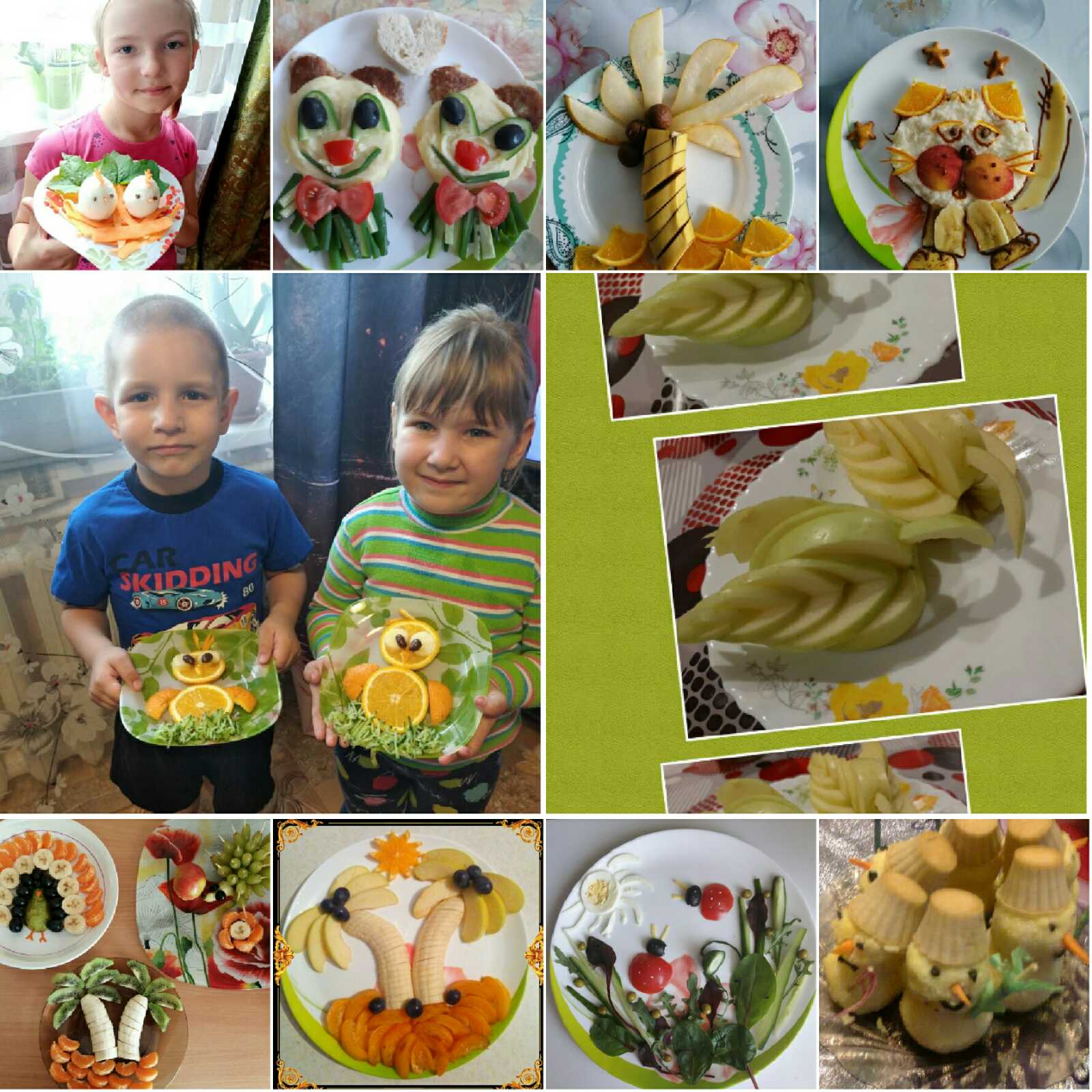 